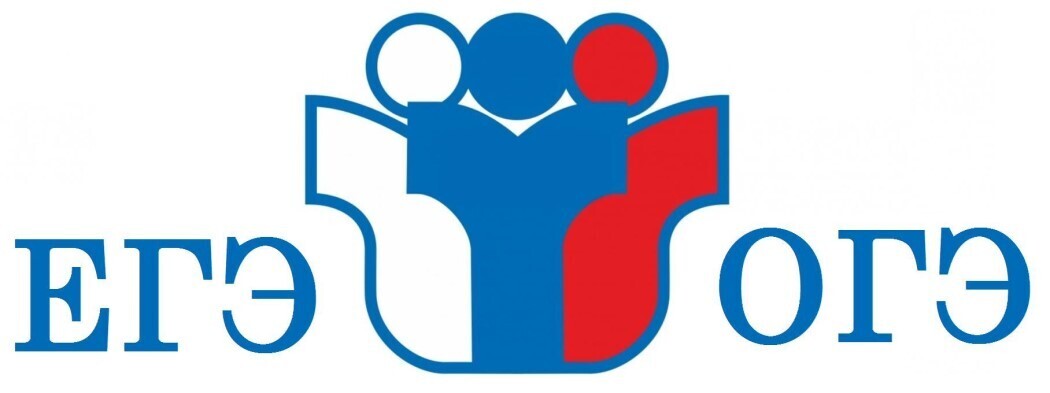 Изменения в ОГЭ-2024ОГЭ по русскому языку. Изменения коснулись только тестовой части. Задания поменялись местами и добавились четыре новых:задание №2 — на определение грамматической основы;задание №4 — на знание пунктуационных правил;задание №7 — на расстановку в тексте пропущенных букв;задание №8 — на изменение формы слова.Кроме того, стали строже критерии оценивания работы. За «Сжатие исходного текста» в изложении и за сочинение — ученик теперь получает меньше баллов. Максимальный первичный балл снизился с 42 до 37 баллов.Новый формат итогового собеседования и его даты. Теперь школьники могут пройти этот этап в онлайн-формате, однако делать пометки, записи и пользоваться фото/видео материалами по-прежнему нельзя. Что касается даты — пересдать собеседование можно раньше. Теперь оно будет проходить в третий понедельник апреля.Возможность пересдать экзамены. Теперь у учеников будет три попытки сдать ОГЭ повторно.Общие изменения в ОГЭ и ЕГЭПовторно сдать ЕГЭ можно в резервные дни.Подать электронное заявление для сдачи экзаменов можно во всех регионах. 